Please note that due to Health and Safety requirements, student placements with your organisation/agency will only be possible if you can tick all of the boxes(Please refer to the SHU Health and Safety procedure on our website https://www.shu.ac.uk/health-social-placements/policy-library/student-guidance-policiesYou can access SHU's Lone Working policy from our website at https://www.shu.ac.uk/health-social-placements/policy-library/student-guidance-policies(Note - the boxes above will automatically expand when text is entered)If more than 6 action points are required, please copy the final box and then paste it below the final box.Once all relevant sections are completed (including additional documents if necessary as shown on page above), 
please save the document(s) and attach to an email which should then be sent for HEI records as below.Please also ensure a copy of the completed audit is retained within the placement area and it is advisable for the HEI member of staff to also save the file for their records.If there are any queries about the process, or technical aspects of the documentation, please email HWLSPlacementsAdmin@shu.ac.ukIf there are any queries about the content or detail within the documentation, please contact 
Heidi Cheung, Director of Placement Learning at Sheffield Hallam University h.cheung@shu.ac.uk College of Health, Wellbeing & Life Sciences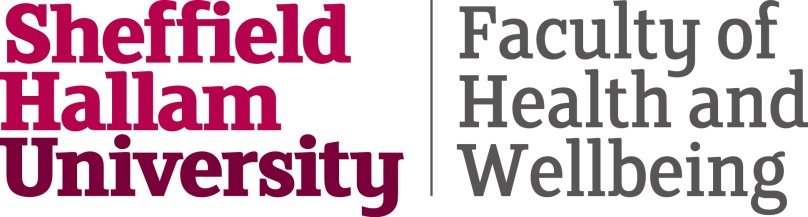 College of Health, Wellbeing & Life SciencesCollege of Health, Wellbeing & Life SciencesCollege of Health, Wellbeing & Life SciencesSocial WorkPractice Learning and Placement Approved AuditSocial WorkPractice Learning and Placement Approved AuditSocial WorkPractice Learning and Placement Approved AuditSocial WorkPractice Learning and Placement Approved AuditPlacement Name:Date audit completed:Date audit completed:Date audit signed-off: *Date audit signed-off: *Date audit signed-off: **Note: This audit is valid for 2 years from its sign-off date.*Note: This audit is valid for 2 years from its sign-off date.*Note: This audit is valid for 2 years from its sign-off date.*Note: This audit is valid for 2 years from its sign-off date.Sheffield Hallam University required informationSheffield Hallam University required informationSheffield Hallam University required informationSheffield Hallam University required informationSectionsPagePlacement Availability Form2On-site Practice Educators3On-site Practice Supervisors4SHU Specific Preliminary Questions5Quality Assurance of Practice Learning (QAPL)Placement Provider Health & Safety Checklist11QAPL: Standard Statements and ESG13Audit Action Plan15Audit Checklist16Sheffield Hallam University - Final InstructionsSHU Checklist16Submission Instructions and Contact Details17Appendix A Risk Factor Guidance18Social Work Placement Availability FormSocial Work Placement Availability FormSocial Work Placement Availability FormSocial Work Placement Availability FormSocial Work Placement Availability FormSocial Work Placement Availability FormSocial Work Placement Availability FormSocial Work Placement Availability FormSocial Work Placement Availability FormSocial Work Placement Availability FormSocial Work Placement Availability FormSocial Work Placement Availability FormSocial Work Placement Availability FormSocial Work Placement Availability FormSocial Work Placement Availability FormSocial Work Placement Availability FormPLACEMENT TEAM DETAILSPLACEMENT TEAM DETAILSPLACEMENT TEAM DETAILSPLACEMENT TEAM DETAILSPLACEMENT TEAM DETAILSPLACEMENT TEAM DETAILSPLACEMENT TEAM DETAILSPLACEMENT TEAM DETAILSPLACEMENT TEAM DETAILSPLACEMENT TEAM DETAILSPLACEMENT TEAM DETAILSPLACEMENT TEAM DETAILSPLACEMENT TEAM DETAILSPLACEMENT TEAM DETAILSPLACEMENT TEAM DETAILSPLACEMENT TEAM DETAILSHEI AuditorHEI Auditor email addressHEI Auditor email addressHEI Auditor email addressHEI Auditor email addressName of Parent Organisation (QAPL1)Contact Name-email-contact number:
 (QAPL1)Placement 
Postal Address (QAPL1)Placement Postcode (QAPL1)Placement Postcode (QAPL1)Placement Postcode (QAPL1)Placement Postcode (QAPL1)Tel Number (QAPL1)Mob Number (QAPL1)Mob Number (QAPL1)Mob Number (QAPL1)Mob Number (QAPL1)Service Hours (QAPL15)Placement DescriptionStatutory Placement(SWE, 2020, Guidance on Practice Placements, 2.1)Does this placement take place within a local authority setting? Yes /No Yes /No Yes /No If ‘No’ – Does this setting deliver delegated statutory functions on behalf of the local authority?If ‘No’ – Does this setting deliver delegated statutory functions on behalf of the local authority?If ‘No’ – Does this setting deliver delegated statutory functions on behalf of the local authority?If ‘No’ – Does this setting deliver delegated statutory functions on behalf of the local authority?If ‘No’ – Does this setting deliver delegated statutory functions on behalf of the local authority?If ‘No’ – Does this setting deliver delegated statutory functions on behalf of the local authority?If ‘No’ – Does this setting deliver delegated statutory functions on behalf of the local authority?If ‘No’ – Does this setting deliver delegated statutory functions on behalf of the local authority?Yes /No Yes /No Yes /No Spoke Placement(s) Audit(s)Will this Hub placement link with Spoke placement(s)?Will this Hub placement link with Spoke placement(s)?Will this Hub placement link with Spoke placement(s)?Will this Hub placement link with Spoke placement(s)?Will this Hub placement link with Spoke placement(s)?Spoke Placement(s) Audit(s)Will this Hub placement link with Spoke placement(s)?Will this Hub placement link with Spoke placement(s)?Will this Hub placement link with Spoke placement(s)?Will this Hub placement link with Spoke placement(s)?Will this Hub placement link with Spoke placement(s)?YesYesYesNoNoSpoke Placement(s) Audit(s)Will this Hub placement link with Spoke placement(s)?Will this Hub placement link with Spoke placement(s)?Will this Hub placement link with Spoke placement(s)?Will this Hub placement link with Spoke placement(s)?Will this Hub placement link with Spoke placement(s)?Spoke Placement(s) Audit(s)If 'Yes' a QAPL Audit will be needed for each Spoke placement.If 'Yes' a QAPL Audit will be needed for each Spoke placement.If 'Yes' a QAPL Audit will be needed for each Spoke placement.If 'Yes' a QAPL Audit will be needed for each Spoke placement.If 'Yes' a QAPL Audit will be needed for each Spoke placement.If 'Yes' a QAPL Audit will be needed for each Spoke placement.If 'Yes' a QAPL Audit will be needed for each Spoke placement.If 'Yes' a QAPL Audit will be needed for each Spoke placement.If 'Yes' a QAPL Audit will be needed for each Spoke placement.If 'Yes' a QAPL Audit will be needed for each Spoke placement.If 'Yes' a QAPL Audit will be needed for each Spoke placement.If 'Yes' a QAPL Audit will be needed for each Spoke placement.If 'Yes' a QAPL Audit will be needed for each Spoke placement.If 'Yes' a QAPL Audit will be needed for each Spoke placement.If 'Yes' a QAPL Audit will be needed for each Spoke placement.PLACEMENT CALENDAR STATEMENTLDSW PL3February100 daysOut of SequenceMay/June70 + 100 daysLDSW PL2April70 daysMSW PL1 + PL2September70 + 100 days respectivelyBASW ExperientialMay10 daysBASW PL1 + PL2October70 + 100 days respectivelyPlease complete the section below once the audit is finishedIs this placement suitable for student allocation?Is this placement suitable for student allocation?YesNoIs this placement suitable for student allocation?PLACEMENT CAPACITY DETAILS(Please state below the number of students that may be allocated to the Placement)BASW ExperientialLDSW PLE3 (Final)LDSW PLE3 (Final)LDSW PLE3 (Final)LDSW PLE3 (Final)BASW/MSW PLE 1BASW, MSW, LDSW PLE 1 Trailing (Please specify)BASW, MSW, LDSW PLE 1 Trailing (Please specify)BASW, MSW, LDSW PLE 1 Trailing (Please specify)BASW, MSW, LDSW PLE 1 Trailing (Please specify)BASW/MSW PLE 2BASW, MSW, LDSW PLE 2 Trailing (Please specify)BASW, MSW, LDSW PLE 2 Trailing (Please specify)BASW, MSW, LDSW PLE 2 Trailing (Please specify)BASW, MSW, LDSW PLE 2 Trailing (Please specify)LDSW PLE 2 (SW)Overall Maximum Student Capacity at any timeOverall Maximum Student Capacity at any timeOverall Maximum Student Capacity at any timeOverall Maximum Student Capacity at any timeFOR OFFICE USE ONLYDate ReceivedDate uploaded to PEMSActioned byActioned byFOR OFFICE USE ONLYDate PEPS Practice Educator Register UpdatedDate PEPS Practice Educator Register UpdatedDate PEPS Practice Educator Register UpdatedDate PEPS Practice Educator Register UpdatedActioned byActioned byPractice EducatorsBASW Practice Educator Professional Standards for Social Work (PEPS)https://www.basw.co.uk/social-work-training/practice-educator-professional-standards-pepsAll practice educators must be registered social workers who should be experienced and skilled with at least 2 full years' post-qualifying experience at the start of a practice education training programme.  All practice educators should be able to demonstrate that they are practicing at PCF Experience Social Worker level in their practitioner role before enrolling on a practice educator course.  The university delivers a 4 day programme in practice education.  It is aimed at experienced and skilled social workers desiring to progress to a PEPS practice educator via the university, and serves as an introduction to practice education and the process to achieving PEPS1 and PEPS2.Please add below details of your staff who are PEs (i.e. PEPS1 or PEPS2).  We do encourage your PEs to register with the university by completing our Registration Form.  This is to ensure that we have a record of PEs who will be supporting and assessing our students whilst on placement with your Agency.NameEmail AddressRegistration No. (SW)(See 'Search the register' at www.socialworkengland.org.uk)Date completed PE CoursePEPS StatusPEPS StatusPEPS StatusPEPS StatusNameEmail AddressRegistration No. (SW)(See 'Search the register' at www.socialworkengland.org.uk)Date completed PE CoursePEPS1DatePEPS2*DateNameEmail AddressRegistration No. (SW)(See 'Search the register' at www.socialworkengland.org.uk)Date completed PE Course(Yes)Certificated(Yes)CertificatedPractice Educator arrangementsYes/NoNotes(*) PEPS2 Equivalent awardsDo you have any Practice Educators?CCETSWDo you require and Independent Practice Educator to support 70 or 100 day placements?GSCC PQAre placements funding arrangements clear for 10 day, 70 day and 100 day placements?Practice TeacherOn-site SupervisorsBASW Practice Educator Professional Standards for Social Work (PEPS)https://www.basw.co.uk/social-work-training/practice-educator-professional-standards-pepsAn on-site supervisor is a person in the same work site as the student who is designated to manage the day-to-day activity of the student and who makes an important contribution to the student’s learning and assessment.  (Note: the term ‘on-site supervisor’ has been used to emphasise the importance of the supervisor being located in the same team or work-place as the student.  The term is also used to differentiate the role from ‘practice supervisor’ which has been used to indicate supervisors of qualified staff).An on-site supervisor does not necessarily have to be a registered social worker for the first student placement, but would be experienced in a role related to social work.  Wherever possible, on-site supervisors should have minimum training and recent previous experience of supporting student social workers in the team.The university delivers a 4 day programme in practice education.  It is aimed at experienced and skilled social workers desiring to progress to a PEPS practice educator via the university, and serves as an introduction to practice education and the process to achieving PEPS1 and PEPS2.  It is the university's policy that registered social workers and non-registered social workers who desire to be on-site supervisors also attend the 4 day programme in practice education.Please add below details of your staff who are on-site supervisors.  This is to ensure that we have a record of on-site supervisors who will be supporting and assessing our students whilst on placement with your Agency.NameEmail AddressRegistered Social Worker(Yes/No)Registration No. (SW)(See 'Search the register' at www.socialworkengland.org.uk)Date completed PE CourseSHU-Specific Preliminary QuestionsSection 1 - Student Evaluation and Practice Educator/Placement Supervisor provisionYes/NoAdditional supporting information as necessaryCan you confirm that you have seen 
evaluations in the last 12 months?If 'Yes', have the evaluations raised any issues that need addressing?Have you received external body feedback 
(e.g. OFSTED, CQC, Social Work England) in 
the last 12 months?If 'Yes' has the feedback raised 
any issues that need addressing?Section 2 - Access to Learning Opportunities (QAPL5; QAPL12)What direct work (i.e. range and type of work) with Service Users will be available to the student?  Please give brief details:Please give a brief description of the learning environment in which the student will be placed e.g. whether this is an established/new/reconfigured service:Please answer the following questions by adding ‘Yes’ or ‘No’ in the editable box to the right of each question.Yes/No“A statutory placement is one which takes place within a statutory setting that meets the following definitions, and which requires students to carry out tasks that involve high-risk decision-making and legal interventions. A statutory placement is one which:Takes place in a local authority setting or settings delivering delegated statutory functions on behalf of the local authority.Involves a sufficient amount of work on either s17 and s47 cases (under the Children Act 1989) or on delivering requirements of the Care Act 2014 and Mental Capacity Act 2005.Requires case records to be updated by the student, under appropriate supervision. ‘High-risk decision-making’ is defined as those decisions which balance care vs control and rights vs risks, and which involve appropriate knowledge, understanding and application of the law in relation to areas such as mental health sections, deprivation of liberty, best interest assessments, child protection planning, and court proceedings.All students must undertake at least one placement which meets this definition of statutory. [Social Work England recognises that] some organisations within the private, voluntary and independent sector (PVI) offer placements that deliver statutory work and that they provide valuable learning experiences for students. A placement at a PVI can be defined as being in a statutory setting if:the local authority has delegated a statutory function to the PVI andthere is opportunity at the PVI for students to be directly involved with children and families who are subject to s17 and s47 (under the Children Act 1989) and/orthere is opportunity at the PVI for students to be involved in delivering requirements of the Care Act 2014 and Mental Capacity Act 2005, such as:carers’ charities which have been commissioned by the local authority to undertake carers’ assessmentsadvocacy organisations that employ individuals to work as independent mental capacity advocateshospices that require individuals to undertake Mental Capacity Act assessments and/orthere is opportunity at the PVI for students to be involved in court-ordered work or work with offendersIn addition to the above, a placement in a PVI should require case records to be updated by the student, under appropriate supervision.” (Social Work England, Guidance on practice placements, 2020, online)Will this placement meet Social Work England’s definition of “statutory”, as cited above?Will students be involved in enough statutory tasks to enable them to experience and understand the realities of high volume, high-risk work within a statutory environment?Will students be required to carry out tasks that involve high-risk decision making and legal interventions in relation to Section 47 cases under the Children Act (1989)?Will students be required to carry out tasks that involve high-risk decision making and legal interventions in relation to delivering requirements of the Mental Capacity Act 2005?Will students be required to carry out tasks that involve high-risk decision making and legal interventions in relation to delivering requirements of the Care Act 2014?Will students gain experience in preparing Case Notes?Will you inform service users that students are present within the service delivery setting?  Will you inform service users that they can refuse to participate in student learning without prejudice to their care?  Will you ensure that specific, informed consent is obtained from service users if students are directly involved in delivering care, observing and/or participating in meetings?  Permission should be sought without the student being present in order to avoid pressure on the service user to give consent, and to avoid upset to the student.Will students have learning opportunities which will enable them to undertake appropriate social work tasks safely and effectively? Will students have learning opportunities which will enable them to apply theoretical, evidence-based learning to their practice? Will students have learning opportunities which will enable them to work towards meeting the professional standards? Will students have learning opportunities which will enable them to manage complex work and deal with risks? Will students have learning opportunities which will enable them to work in a non-discriminatory manner? Will students have learning opportunities which will enable them to build relationships with colleagues, including those from other professions? Will students have learning opportunities which will enable them to build relationships with people with lived experience of social work? 	DomainsFirst Placement Level of ComplexityFinal Placement Level of ComplexityEach placement must meet all of the following nine domains of the Professional Capability Framework (Please refer to Student PCF level descriptors for pre-qualifying levels and ASYE | www.basw.co.uk)BASW/MSW PL1 and LDSW PL2 (Please add a 'Yes' in the box if the level of complexity is met).Additional information may be added if required.BASW/MSW PL2 and LDSW PL3 (Please add a 'Yes' in the box if the level of complexity is met).Additional information may be added if required1. PROFESSIONALISM2. VALUES AND ETHICS3. DIVERSITY AND EQUALITY4. RIGHTS, JUSTICE AND ECONOMIC WELLBEING5. KNOWLEDGE6. CRITICAL REFLECTION AND ANALYSIS7. SKILLS AND INTERVENTIONS8. CONTEXTS AND ORGANISATIONS9. PROFESSIONAL LEADERSHIPComplexity (First Placement)BASW & MSW PL1LDSW (LD) PL2By the end of the first placement, students should have demonstrated effective use of knowledge, skills and commitment to care values in social work in a given setting in predominantly less complex situations, with supervision and support. They will have shown their capacity to work with people and situations where there may not be simple clear cut solutionsBy the end of the first placement, students should have demonstrated effective use of knowledge, skills and commitment to care values in social work in a given setting in predominantly less complex situations, with supervision and support. They will have shown their capacity to work with people and situations where there may not be simple clear cut solutionsBy the end of the first placement, students should have demonstrated effective use of knowledge, skills and commitment to care values in social work in a given setting in predominantly less complex situations, with supervision and support. They will have shown their capacity to work with people and situations where there may not be simple clear cut solutionsComplexity (Final placement)BASW & MSW PL2LDSW (LD) PL3By the end of qualifying programmes, newly qualified social workers should have demonstrated their ability to apply the knowledge, skills and values needed to work with a range of users groups, the ability to undertake a range of tasks at a foundation level, and the capacity to work with more complex situations; they should be able to work more autonomously whilst recognising that the final decision will still rest with the supervisor, and seek appropriate support and supervision.By the end of qualifying programmes, newly qualified social workers should have demonstrated their ability to apply the knowledge, skills and values needed to work with a range of users groups, the ability to undertake a range of tasks at a foundation level, and the capacity to work with more complex situations; they should be able to work more autonomously whilst recognising that the final decision will still rest with the supervisor, and seek appropriate support and supervision.By the end of qualifying programmes, newly qualified social workers should have demonstrated their ability to apply the knowledge, skills and values needed to work with a range of users groups, the ability to undertake a range of tasks at a foundation level, and the capacity to work with more complex situations; they should be able to work more autonomously whilst recognising that the final decision will still rest with the supervisor, and seek appropriate support and supervision.Placement Learning Opportunities – confirmation of Social Work England StandardsPlease add a 'Yes' in the box if the statement applies to this placement.  Formal assessment processes (including observation, gathering of information, analysis, reporting, application of appropriate theory, reporting and development of recommendations) Formal processes considering risk and/or safeguarding for child protection, for practice in mental health or with vulnerable adultsPresentation of outcomes of formal assessment processes, including analysis of risk and proposed recommendations, at panels, meetings and courts.Opportunities to reflect on, discuss and analyse appropriate use of authorityApplication and understanding of legal frameworks relevant for social work practiceApplication and understanding of key policies, for example data protection, consent and confidentiality, and understanding how organisational policies impact on service delivery to people with lived experience of social workLiaison and joint working with statutory services and other agencies and professionals, such as Children’s Services and Mental Health Services, and analysing and managing any tensions that ariseCommunicating and engaging with and supporting people with lived experience of social workManaging and resolving conflict and challenging behaviourAccessing resources with and on behalf of people with lived experience of social work, for example benefits that they are eligible forSignposting and referring people with lived experience of social work to other services and organisations, for example health services and housing servicesWorking with people with lived experience of social work who are subject to legal orders, such as looked-after children or people with community sentencesSection 3 - Who accesses the Learning Environment? (QAPL12)Please add a 'Yes' to any of the following that applies to this placementPlease add a 'Yes' to any of the following that applies to this placementPlease add a 'Yes' to any of the following that applies to this placementPlease add a 'Yes' to any of the following that applies to this placementPlease add a 'Yes' to any of the following that applies to this placementPlease add a 'Yes' to any of the following that applies to this placementChild/Family WorkNursingSpeech and Language TherapyCounsellingOccupational TherapyVoluntary AgenciesDieticianParamedic / Paramedic PractitionerYouth and Community WorkHome WorkerPhysiotherapyMedical StudentsSocial WorkOtherSection 4 - Multi-disciplinary learning (QAPL12)The following members of the Multi-disciplinary team contribute to enhancing the student/ learners experience on this placement (please tick as appropriate).  Please add a 'Yes' to any of the following that applies to this placementThe following members of the Multi-disciplinary team contribute to enhancing the student/ learners experience on this placement (please tick as appropriate).  Please add a 'Yes' to any of the following that applies to this placementThe following members of the Multi-disciplinary team contribute to enhancing the student/ learners experience on this placement (please tick as appropriate).  Please add a 'Yes' to any of the following that applies to this placementThe following members of the Multi-disciplinary team contribute to enhancing the student/ learners experience on this placement (please tick as appropriate).  Please add a 'Yes' to any of the following that applies to this placementThe following members of the Multi-disciplinary team contribute to enhancing the student/ learners experience on this placement (please tick as appropriate).  Please add a 'Yes' to any of the following that applies to this placementThe following members of the Multi-disciplinary team contribute to enhancing the student/ learners experience on this placement (please tick as appropriate).  Please add a 'Yes' to any of the following that applies to this placementThe following members of the Multi-disciplinary team contribute to enhancing the student/ learners experience on this placement (please tick as appropriate).  Please add a 'Yes' to any of the following that applies to this placementActivities OrganiserCounsellorParamedic / Paramedic PractitionerBehavioural TherapistDietitianPhysiotherapistChild / Family WorkerEducational PsychologistPlay TherapistClinical PsychologistHealth VisitorSocial WorkerCognitive TherapistMedical PractitionerSpeech/ Language TherapistCommunity Psychiatric NurseOccupational TherapistYouth/Community WorkerOther Section 5 - Facilitating Safe Practice (QAPL13; QAPL14)Yes/NoAdditional supporting information as necessaryStudents are given an induction to Placement Area. Up-to-date policies/procedures/protocols applied in practice are available in written form for the following.  Please add a 'Yes' to each box below to confirm:Agile workingEquality and DiversityReporting ConcernsConfidentialityFire ProceduresReporting Sickness and other AbsenceConsentGrievanceRisk AssessmentData protectionHealth and SafetySafeguardingDisciplinaryInformation Governance; information systems useViolence and AggressionDress Code Behaviour in the workplaceReporting Accidents and IncidentsWhistleblowingOther (Please list here)Yes/NoAdditional supporting information as necessaryStudents/ learners can access the above Policies/Procedures/ ProtocolsThere are specific risks to personal safety in this area (if yes, please specify and provide risk management details in Risk Assessment of Student Placement Section below)Section 6 - Resources (QAPL13)Does the student have access to any of the following (please add a 'Yes' to each box that applies):DeskPCMobile TelephoneChairTelephoneYes/NoAdditional supporting information as necessaryDoes the student need to be a car driver 
to undertake this placement (QAPL18)?Will the agency contribute towards 
the student's travel expenses (QAPL17)Is the placement easily accessible 
by public transport from Sheffield?Does the placement have a dress code?Is the placement suitable for a student with disabilities?Section 7 - DBS policies and proceduresYes/NoAdditional supporting information as necessaryCan you confirm that your agency undertakes 
Enhanced DBS checks on all staffHas the Agency's Board of Trustees and/or its Employers seen the Enhanced DBS checks of their own staff and are aware of any criminal convictions disclosed?Policy and procedures for managing the investigation of potential and actual criminal records of social work students within Sheffield Hallam University and The University of SheffieldPolicy and procedures for managing the investigation of potential and actual criminal records of social work students within Sheffield Hallam University and The University of SheffieldPolicy and procedures for managing the investigation of potential and actual criminal records of social work students within Sheffield Hallam University and The University of SheffieldPolicy and procedures for managing the investigation of potential and actual criminal records of social work students within Sheffield Hallam University and The University of Sheffield"Students undertake one Enhanced DBS Disclosure in their first year.  Prior to going on placement, students are asked to sign a declaration stating that they have not been reported for, or convicted of, a criminal offence since the original DBS disclosure was completed.  Where no crime reports or convictions are disclosed no further action is required.  Where crime reports or convictions are disclosed, the student is referred to the Criminal Records Consultative Panel (CRCP).  In addition, for students taking up an adult placement an additional POVA check and DBS Disclosure shall be undertaken before each placement.  No correspondence shall be entered into with placement providers in respect of individual students and criminal convictions, outside CRCP discussions."Please refer to Appendix C of the associated procedure Practice Learning & Placement Approval Audit: Procedures & Guidance for the complete document.Please add a 'Yes or Agree' (as appropriate) in the box if the answer to any of the following questions:Do you, or a representative of your agency, wish to sit on the Criminal Records Consultative Panel?Our agency agrees to the implementation of the Criminal Records Consultative Panel, in the full understanding that my agency will accept the decisions made by the Panel.Our agency agrees to the implementation of the Criminal Records Consultative Panel, in the full understanding that my agency will accept the decisions made by the Panel.Our agency agrees to the implementation of the Criminal Records Consultative Panel, in the full understanding that my agency will accept the decisions made by the Panel.A student will not be asked for their Enhanced DBS Disclosure nor will they be requested to undergo another.  
(This is in accordance with the Agency’s acceptance of the university's Criminal Records Consultative Panel procedure).A student will not be asked for their Enhanced DBS Disclosure nor will they be requested to undergo another.  
(This is in accordance with the Agency’s acceptance of the university's Criminal Records Consultative Panel procedure).A student will not be asked for their Enhanced DBS Disclosure nor will they be requested to undergo another.  
(This is in accordance with the Agency’s acceptance of the university's Criminal Records Consultative Panel procedure).It will be necessary for a student to undergo additional checks prior to placement.This may include a further DBS Disclosure and other issues deemed pertinent to the activities of our agency.  
Once these checks have been carried out we will let the University know if the student has been cleared for placement.  
(This is in accordance with our Agency’s policies and procedure)It will be necessary for a student to undergo additional checks prior to placement.This may include a further DBS Disclosure and other issues deemed pertinent to the activities of our agency.  
Once these checks have been carried out we will let the University know if the student has been cleared for placement.  
(This is in accordance with our Agency’s policies and procedure)It will be necessary for a student to undergo additional checks prior to placement.This may include a further DBS Disclosure and other issues deemed pertinent to the activities of our agency.  
Once these checks have been carried out we will let the University know if the student has been cleared for placement.  
(This is in accordance with our Agency’s policies and procedure)Any additional information: Section 8 - Complaints ProcedureHow can the student access the agency's complaints procedures?The sTRefer to the SHU Complaints Procedure on our website https://www3.shu.ac.uk/hwb/placements/shu_policies.html  under section SHU Policies/Reporting ConcernsPlacement Provider Health & Safety ChecklistYes/NoSection 1: Health & Safety PolicyDo you currently employ 5 or more staff, including placement students?  (If no then the student is unable to complete their placement with you unless you have Employer and Public Liability Insurance)Yes /No Do you have a written health and safety policy?Yes /No Are your staff aware of the health and safety policy? Is it accessible?Yes /No Section 2: Student InductionWill you provide students on placement with the necessary and timely information, instruction and training for health and safety purposes?Yes /No Will you ensure that the student is made aware of safety requirements and specific dangers e.g. relating to chemicals, machinery, gases; to enable them to conduct their proposed activities safely?Yes /No Will the students be advised who the Safety Officer is, how to access First Aid and report incidents?Yes /No Section 3: InsuranceDo you hold Employer Liability Insurance which extends to placement students and will be in date during the placement period?Yes /No Section 4: Risk AssessmentsWill the workplace risks encountered by the student on placement be risk assessed and controlled?Yes /No Are your Risk Assessments kept under regular review?Yes /No Are the results/findings of the Risk Assessments implemented?Yes /No Will you communicate the results of your Risk Assessments to the students?Yes /No Do you have effective control measures in place to reduce the risks?Yes /No Section 5: Accidents and IncidentsWill you provide the University with feedback on any accidents, incidents or health and safety issues which involve placement students?  Details of all accidents involving students should be reported in accordance with the guidance 'Accidents, Incidents or Concerns on Placement - Process Map' on our website at https://www.shu.ac.uk/health-social-placements/policy-library/student-guidance-policies Yes /No Is there a formal procedure for reporting/recording accidents and incidents in accordance with the RIDDOR and/or other legislation, as appropriate?Yes /No Contact PersonnelContact PersonnelContact PersonnelContact PersonnelContact PersonnelContact PersonnelContact PersonnelContact PersonnelContact PersonnelContact PersonnelResponsible for confirming Health and Safety ChecklistResponsible for confirming Health and Safety ChecklistResponsible for confirming Health and Safety ChecklistResponsible for confirming Health and Safety ChecklistResponsible for confirming Health and Safety ChecklistResponsible for confirming Health and Safety ChecklistResponsible for confirming Health and Safety ChecklistResponsible for confirming Health and Safety ChecklistResponsible for confirming Health and Safety ChecklistResponsible for confirming Health and Safety ChecklistName:Position:Position:Tel No:Tel No:The above statements are true to the best of my knowledge and beliefThe above statements are true to the best of my knowledge and beliefThe above statements are true to the best of my knowledge and beliefThe above statements are true to the best of my knowledge and beliefThe above statements are true to the best of my knowledge and beliefThe above statements are true to the best of my knowledge and beliefThe above statements are true to the best of my knowledge and beliefThe above statements are true to the best of my knowledge and beliefThe above statements are true to the best of my knowledge and beliefThe above statements are true to the best of my knowledge and beliefSigned:Position:Position:Date:Date:Risk assessment of student placementPlease use the attached risk factor guidance (Appendix A) to complete the followingPlease use the attached risk factor guidance (Appendix A) to complete the followingPlease use the attached risk factor guidance (Appendix A) to complete the followingPlease use the attached risk factor guidance (Appendix A) to complete the followingPlease use the attached risk factor guidance (Appendix A) to complete the followingRisk Assessment of job role.Risk to studentRisk to studentRisk to studentRisk to studentRisk Assessment of job role.Initial risk to student(High, Medium or Low)If Medium or High Risk - please detail the Specific Risk to student (Provide basic details)If Low please leave blankIf Medium or High, are Risk Control Measures in place?  (Provide basic details) Final risk to student after control measures are applied.(High, Medium or Low)Work Related Factors e.g. could there be any time that the student may be left alone on the premises?Travel and Transportation FactorsLocation and/or Regional FactorsIndividual student factors for students with any individualFor students with any identified individual factors, a personal action plan will be agreed between the placement provider and the studentIndividual student factors for students with any individualFor students with any identified individual factors, a personal action plan will be agreed between the placement provider and the studentAgreeDisagreeIndividual student factors for students with any individualFor students with any identified individual factors, a personal action plan will be agreed between the placement provider and the studentOverall assessment 
of risksHIGHMEDIUMLOWOverall assessment 
of risksHIGHYesMEDIUMYesLOWYesOverall assessment 
of risksHIGHMEDIUMLOWAre the risks tolerable?Are the risks tolerable?YesNoAre the risks tolerable?Contact Personnel:Contact Personnel:Responsible for Health and Safety Management / Student PlacementsResponsible for Health and Safety Management / Student PlacementsResponsible for Health and Safety Management / Student PlacementsResponsible for Health and Safety Management / Student PlacementsResponsible for Health and Safety Management / Student PlacementsResponsible for Health and Safety Management / Student PlacementsResponsible for Health and Safety Management / Student PlacementsResponsible for Health and Safety Management / Student PlacementsThe above Risk Assessment has been completed to the best of my knowledge and beliefThe above Risk Assessment has been completed to the best of my knowledge and beliefThe above Risk Assessment has been completed to the best of my knowledge and beliefThe above Risk Assessment has been completed to the best of my knowledge and beliefThe above Risk Assessment has been completed to the best of my knowledge and beliefThe above Risk Assessment has been completed to the best of my knowledge and beliefThe above Risk Assessment has been completed to the best of my knowledge and beliefThe above Risk Assessment has been completed to the best of my knowledge and beliefThe above Risk Assessment has been completed to the best of my knowledge and beliefThe above Risk Assessment has been completed to the best of my knowledge and beliefName:Position:Position:Tel No:Tel No:Signed:Position:Date:Date:1.1.Please select which service user focus best applies (QAPL6):Please select which service user focus best applies (QAPL6):Please select which service user focus best applies (QAPL6):Please select which service user focus best applies (QAPL6):AdultsAdults1.1.Please select which service user focus best applies (QAPL6):Please select which service user focus best applies (QAPL6):Please select which service user focus best applies (QAPL6):Please select which service user focus best applies (QAPL6):Children and FamiliesChildren and Families2.Please select the agency type:Please select the agency type:Please select the agency type:Please select the agency type:Please select the agency type:Please select the agency type:Please select the agency type:Please select the agency type:HealthHealthLocal AuthorityLocal Education AuthorityLocal Education AuthorityNon StatutoryNon StatutoryPrivate AgencyProbation ServiceProbation ServiceStatutoryStatutoryVoluntary ServiceMultiple/Other/Unknown Services (please specify below):Multiple/Other/Unknown Services (please specify below):3.Please select the type of service provided by the placement opportunity (QAPL7):Please select the type of service provided by the placement opportunity (QAPL7):Please select the type of service provided by the placement opportunity (QAPL7):Please select the type of service provided by the placement opportunity (QAPL7):Please select the type of service provided by the placement opportunity (QAPL7):Please select the type of service provided by the placement opportunity (QAPL7):Please select the type of service provided by the placement opportunity (QAPL7):Please select the type of service provided by the placement opportunity (QAPL7):Adoption & FosteringAdoption & FosteringGay & Lesbian Support ServicesOffenders/Young OffendersOffenders/Young OffendersAdult ServicesAdult ServicesHIV/AidsPalliative CarePalliative CareAdvice, Advocacy, Information & GuidanceAdvice, Advocacy, Information & GuidanceHospital Social WorkPersonalisation (Direct Payments)Personalisation (Direct Payments)Asylum SeekersAsylum SeekersHomelessnessPhysical DisabilitiesPhysical DisabilitiesBlack & Minority Ethnic Support ServicesBlack & Minority Ethnic Support ServicesHousingPrivate LawPrivate LawCare ManagementCare ManagementInclusionRespite CareRespite CareCarers & Carer Support ServicesCarers & Carer Support ServicesLearning Difficulties & DisabilitiesSafeguarding & Child ProtectionSafeguarding & Child ProtectionChildren & Family Support, Assessment & ResourcesChildren & Family Support, Assessment & ResourcesLeaving CareSafeguarding & Vulnerable AdultsSafeguarding & Vulnerable AdultsDomestic ViolenceDomestic ViolenceMediation WorkSafeguarding Vulnerable EldersSafeguarding Vulnerable EldersDrug/Alcohol/Substance MisuseDrug/Alcohol/Substance MisuseMental HealthSensory ImpairmentSensory ImpairmentEducation Social WorkEducation Social WorkMulti-disciplinary Teams (Chronic & long-term illness)Transitions (incl. looked-after children)Transitions (incl. looked-after children)Emergency Duty TeamEmergency Duty TeamMulti-disciplinary Teams (Rehab & Recovery)Multiple/Other/Unknown Services (specify below):Multiple/Other/Unknown Services (specify below):Emotional/Behavioural DifficultiesEmotional/Behavioural DifficultiesOccupation Related Services4.Please select which type of service delivery setting best applies (QAPL8):Please select which type of service delivery setting best applies (QAPL8):Please select which type of service delivery setting best applies (QAPL8):Please select which type of service delivery setting best applies (QAPL8):Please select which type of service delivery setting best applies (QAPL8):Please select which type of service delivery setting best applies (QAPL8):Please select which type of service delivery setting best applies (QAPL8):Please select which type of service delivery setting best applies (QAPL8):Assessment CentresAssessment CentresFieldworkSchools & Education UnitsSchools & Education UnitsCare in the CommunityCare in the CommunityHealthcare, Medical Community & Hospital facilitiesService User or Carer-led OrganisationsService User or Carer-led OrganisationsDay Services & FacilitiesDay Services & FacilitiesOffender Institutions, Penal & Secure UnitsOther (specify below):Other (specify below):DomiciliaryDomiciliaryResidential5.The current HEI assessment of this practice placement is confirmed as having satisfactory standards for:(QAPL19)BASW Experiential Placement (10 days)First Assessed Practice Placement (70 days)Final Assessed Practice Placement (100 days)Are there action plans to be completed in the audit?If 'Yes' please give details on the Audit Action Plan.6.Please now complete the assessment of placement capacity on the Placement Availability Form (page 2).7.Is there any other specific information about this practice learning opportunity which may affect the allocation of any student?(QAPL20)(If 'Yes', please outline)Audit Action PlanAction 1Date of EntryReview DateAction Sign off DateOwnerAction SummaryAction DetailOutcomeAction 2Date of EntryReview DateAction Sign off DateOwnerAction SummaryAction DetailOutcomeAction 3Date of EntryReview DateAction Sign off DateOwnerAction SummaryAction DetailOutcomeAction 4Date of EntryReview DateAction Sign off DateOwnerAction SummaryAction DetailOutcomeAction 5Date of EntryReview DateAction Sign off DateOwnerAction SummaryAction DetailOutcomeAction 6Date of EntryReview DateAction Sign off DateOwnerAction SummaryAction DetailOutcomeAudit ChecklistFirst Auditor(SHU Representative)Name:First Auditor(SHU Representative)Job Title:First Auditor(SHU Representative)Organisation:Second Auditor(Placement Representative)Name:Second Auditor(Placement Representative)Job Title:Second Auditor(Placement Representative)Organisation:Audit CompletedDate:Checklist ItemsYes/No/NAEvaluations have been reviewed as part of the auditReports by statutory agencies (OFSTED; CQC; etc.) have been reviewed as part of the auditHealth & Safety check list completed (must be ‘Yes’ to allow placement approval)Risk Assessment of Student Placement completed (must be ‘Yes’ to allow placement approval)QAPL completedAction plan(s) completedSheffield Hallam University: ChecklistYes/NoPlacement availability form completedPractice Educator Sheet completedPractice Supervisor Sheet completedApproval StatusThis practice placement meets the required quality standardsThis practice placement meets the required quality standardsThis practice placement meets the required quality standardsThis practice placement meets the required quality standardsName of HEI:Sheffield Hallam UniversitySheffield Hallam UniversityName of HEI representative:Title of HEI representative:Date:Agreement (to be completed by the placement)Agreement (to be completed by the placement)Agreement (to be completed by the placement)Agreement (to be completed by the placement)Agreement (to be completed by the placement)Agreement (to be completed by the placement)I confirm that the information I have provided is, to the best of my knowledge, accurate.I agree to accept, your students on placement as part of their Practice Learning Experience.I agree with the current Service Level Agreement.I confirm that the information I have provided is, to the best of my knowledge, accurate.I agree to accept, your students on placement as part of their Practice Learning Experience.I agree with the current Service Level Agreement.I confirm that the information I have provided is, to the best of my knowledge, accurate.I agree to accept, your students on placement as part of their Practice Learning Experience.I agree with the current Service Level Agreement.I confirm that the information I have provided is, to the best of my knowledge, accurate.I agree to accept, your students on placement as part of their Practice Learning Experience.I agree with the current Service Level Agreement.I confirm that the information I have provided is, to the best of my knowledge, accurate.I agree to accept, your students on placement as part of their Practice Learning Experience.I agree with the current Service Level Agreement.I confirm that the information I have provided is, to the best of my knowledge, accurate.I agree to accept, your students on placement as part of their Practice Learning Experience.I agree with the current Service Level Agreement.Name:Date:Signature:Submission InstructionsPlease submit to: HWLSPlacementsAdmin@shu.ac.uk(note - if you click the email address above a blank email will open with this address already in, ready for you to attach the saved audit and send)Always download the latest audit from the university’s Practice Learning Information Website rather than reusing old audits as changes could have been made.Please note that audits will only be accepted and processed if:All sections are fully completed in partnership between the HEI and placement provider.  If it was not possible to complete in partnership, please send an email to HWLSPlacementsAdmin@shu.ac.uk         explaining the reasons for this.Audit is received by email to HWLSPlacementsAdmin@shu.ac.uk (With the new document, systems and processes, paper copies will no longer be accepted)Contact DetailsAppendix ARisk Factor GuidancePlease use this table for reference when profiling the risks associated with the student(s) placement.Please use this table for reference when profiling the risks associated with the student(s) placement.Please use this table for reference when profiling the risks associated with the student(s) placement.Please use this table for reference when profiling the risks associated with the student(s) placement.Please use this table for reference when profiling the risks associated with the student(s) placement.Please use this table for reference when profiling the risks associated with the student(s) placement.RiskWork Related FactorsTravel and Transportation FactorsLocation and / or 
Regional FactorsHealth FactorsExamples of situations which may contribute to a placement beingHIGH RISKWorking directly with hazards that could cause serious injury or death.Examples:Construction site work (not admin or management roles).Operation of hazardous machinery.Laboratory work with hazardous chemicals.Farm work.Working directly with dangerous animals.Dangerous activities requiring a high level of competence, skill or specialist qualifications (e.g. diving, rope access work, firefighting).Difficult, lengthy or complex travel to reach the placement from the UK, involving long-haul flying plus overland or ship travel, where student is not accompanied.Placement role likely to require significant travel in or to remote locations, without escort.Placement likely to require significant travel where transport infrastructure is known or expected to be poor.Student required to drive as part of placement, where the traffic flow is opposite what the student is used to (e.g. driving on the right, for a British student).NOTE: These risks are reduced considerably if the student is familiar with the host country and/or the language.Civil unrest, war, rioting or other known conflict in area, region or country close to the placement location.In all relevant cases, the UK Foreign and Commonwealth Office website should be consulted and used as a benchmark to aid in making a decision.Known outbreak of serious disease in immediate region.  E.g. Ebola outbreak in some West African countries.Medical and emergency service infrastructure poor or likely to be unavailable quickly or locally.Communication likely to be difficult or impossible.The student has known chronic health factors which may cause episodes of illness (e.g. epilepsy, diabetes).The student has known personal factors (e.g. health, disability, linguistic or cultural) which may foreseeably increase the risks at work, even with adjustments.The student's knowledge, understanding, and skills are known or suspected to be below the standard required for the type of work expected.Appendix ARisk Factor Guidance (continued)Please use this table for reference when profiling the risks associated with the student(s) placement.Please use this table for reference when profiling the risks associated with the student(s) placement.Please use this table for reference when profiling the risks associated with the student(s) placement.Please use this table for reference when profiling the risks associated with the student(s) placement.Please use this table for reference when profiling the risks associated with the student(s) placement.RiskWork Related FactorsTravel and Transportation FactorsLocation and / or 
Regional FactorsHealth FactorsExamples of situations which may contribute to a placement beingMEDIUM RISKProximity to the type of hazards listed above - but not directly working with themExamples:Work on construction sites (e.g. in admin or managerial roles).Work where for there is foreseeably an increased potential for crime or violence (e.g. work with drug abusers, psychiatric patients, young offenders).Photography in urban areas at night.Placement likely to involve significant lone working.Student required to drive as part of the placementStudent likely to have to commute late at night (e.g. bar work or similar).Placements in countries where cultural, linguistic or religious expectations are strict and differ significantly from what the student may be used to, and where transgressions may cause serious offence and/or attract sanction or punishment.Placements in 'undeveloped' countries or regions or in wilderness or rural areas where infrastructure and healthcare access is likely to be poor.The student has personal factors (e.g. health, disability, pregnancy, linguistic or cultural) which may require specific adjustments or support during work or in social interactions at work.LOW RISKOffice or shop working.Schools, colleges, medical treatment centres.Daytime community activity.No significant travel risks.Student not required to drive as part of the placement.Placements in the UK or abroad where there are no foreseeable regional or local risks.No known health, disability or other individual risk factors.